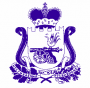 СОВЕТ ДЕПУТАТОВ СНЕГИРЕВСКОГО СЕЛЬСКОГО ПОСЕЛЕНИЯШУМЯЧСКОГО РАЙОНА СМОЛЕНСКОЙ ОБЛАСТИРЕШЕНИЕ«07» мая 2024 г.                                                                                                № 16О проведении публичных слушаний по вопросу преобразования муниципальных образований, входящих в состав муниципального образования «Шумячский район» Смоленской области, путем объединения всех поселений во вновь образованное муниципальное образование с наделением его статусом муниципального округа – муниципальное образование «Шумячский муниципальный округ» Смоленской области с административным центром в поселке городского типа ШумячиРассмотрев решение Шумячского районного Совета депутатов 
от 6 мая 2024 года № 44 «Об инициировании вопроса о преобразовании муниципальных образований, входящих в состав муниципального образования «Шумячский район» Смоленской области, путем объединения всех поселений во вновь образованное муниципальное образование с наделением его статусом муниципального округа – муниципальное образование «Шумячский муниципальный округ» Смоленской области с административным центром в поселке городского типа Шумячи», руководствуясь статьями 13, 28 Федерального закона от 6 октября 2003 года № 131-ФЗ «Об общих принципах организации местного самоуправления в Российской Федерации», Уставом Снегиревского сельского поселения Шумячского района Смоленской области,  Положением  о порядке  организации  и  проведения  публичных  слушаний  и  общественных  обсуждений  в  Снегиревском  сельском  поселении  Шумячского  района  Смоленской  области,  утвержденным Советом  депутатов Снегиревского сельского поселения Шумячского района Смоленской области  от  25.04.2024 г.  № 14,   в целях выявления мнения населения Снегиревского сельского поселения Шумячского района Смоленской области по вопросу преобразования муниципальных образований, входящих в состав муниципального образования «Шумячский район» Смоленской области, путем объединения всех поселений во вновь образованное муниципальное образование с наделением его статусом муниципального округа – муниципальное образование «Шумячский муниципальный округ» Смоленской области с административным центром в поселке городского типа Шумячи, Совет депутатов Снегиревского сельского поселения Шумячского района Смоленской областиРЕШИЛ:1. Вынести на публичные слушания вопрос о преобразовании муниципальных образований, входящих в состав муниципального образования «Шумячский район» Смоленской области, путем объединения всех поселений во вновь образованное муниципальное образование с наделением его статусом муниципального округа – муниципальное образование «Шумячский муниципальный округ» Смоленской области с административным центром в поселке городского типа Шумячи 
(далее – вопрос о преобразовании муниципальных образований) 
согласно приложению.2. Провести публичные слушания по вопросу преобразования муниципальных образований 20 мая 2024 года в 16 час. 00 мин. по адресу: 216420, Смоленская область, Шумячский район, деревня Снегиревка, улица Звездная, дом№43. Для организации проведения публичных слушаний:3.1. Образовать комиссию по организации проведения публичных слушаний по вопросу преобразования муниципальных образований в следующем составе:- Тимофеев Виктор Александрович – Глава муниципального образования  Снегиревского  сельского  поселения  Шумячского  района  Смоленской  области;- Евсеева Светлана Владимировна- депутат Совета депутатов Снегиревского сельского поселения Шумячского района Смоленской области;- Валюженич Елена Ивановна - депутат Совета депутатов Снегиревского сельского поселения Шумячского района Смоленской области;- Севастицкая Елена Геннадьевна- депутат Совета депутатов Снегиревского сельского поселения Шумячского района Смоленской области;-  Евсеева Анна Петровна- депутат Совета депутатов Снегиревского сельского поселения Шумячского района Смоленской области.3.2. Определить уполномоченным на ведение публичных слушаний – Тимофеева Виктора Александровича, Главу муниципального образования  Снегиревского  сельского  поселения  Шумячского  района  Смоленской  области.              4. Установить, что замечания и предложения, а также заявки на участие в публичных слушаниях по вопросу преобразования муниципальных образований принимаются в рабочие дни с 9:00 до 13:00 и с 14:00 до 17:00, в выходные дни 
с 9:00 до 12:00 по адресу: 216420, Смоленская область, Шумячский район, деревня Снегиревка, улица Звездная, дом №4 в срок по 19 мая 2024 года (включительно), в том числе посредством официального сайта  Администрации муниципального  образования  «Шумячский  район»  Смоленской  области  https://shumichi.admin-smolensk.ru/poseleniya/snegirevskoe-selskoe-poselenie/normativno-pravovye-akty/  в информационно телекоммуникационной сети «Интернет».              5. Опубликовать настоящее решение в печатном средстве массовой информации органов местного самоуправления Снегиревского сельского поселения Шумячского района Смоленской области «Информационный вестник Снегиревского сельского поселения» и разместить на официальном сайте Администрации муниципального  образования  «Шумячский  район»  Смоленской  области https://shumichi.admin-smolensk.ru/poseleniya/snegirevskoe-selskoe-poselenie/normativno-pravovye-akty/ в информационно телекоммуникационной сети «Интернет».  6. Настоящее решение вступает в силу со дня его официального опубликования.Глава муниципального образованияСнегиревского сельского поселенияШумячского района Смоленской области                                      В.А.ТимофеевПРОЕКТ                                                                                         Совет депутатов  Снегиревского   сельского  поселенияШумячского  района Смоленской областиРЕШЕНИЕ«__» ________ 20__ г.                                                                                               № ___О выражении мнения населения по вопросу преобразования муниципальных образований, входящих в состав муниципального образования «Шумячский район» Смоленской области, путем объединения всех поселений во вновь образованное муниципальное образование с наделением его статусом муниципального округа – муниципальное образование «Шумячский муниципальный округ» Смоленской области с административным центром в поселке городского типа ШумячиВ соответствии со статьями 13, 28 Федерального закона от 6 октября 2003 года № 131-ФЗ «Об общих принципах организации местного самоуправления в Российской Федерации», Уставом Снегиревского сельского поселения Шумячского района Смоленской области, учитывая результаты публичных слушаний по вопросу преобразования муниципальных образований, входящих в состав муниципального образования «Шумячский район» Смоленской области, путем объединения всех поселений во вновь образованное муниципальное образование с наделением его статусом муниципального округа – муниципальное образование «Шумячский муниципальный округ» Смоленской области с административным центром 
в поселке городского типа Шумячи, Совет депутатов Снегиревского сельского поселения Шумячского района Смоленской области          РЕШИЛ:        1. Выразить согласие населения Снегиревского сельского поселения Шумячского района Смоленской области на преобразование муниципальных образований, входящих в состав муниципального образования «Шумячский район» Смоленской области: Надейковичское сельское поселение Шумячского района Смоленской области, Озерное сельское поселение Шумячского района Смоленской области,  Первомайское сельское поселение Шумячского района Смоленской области,  Понятовское сельское поселение Шумячского района Смоленской области,  Руссковское сельское поселение Шумячского района Смоленской области,  Снегиревское сельское поселение Шумячского района Смоленской области,  Студенецкое сельское поселение Шумячского района Смоленской области,  Шумячское городское поселение, путем объединения всех поселений во вновь образованное муниципальное образование с наделением его статусом муниципального округа – муниципальное образование «Шумячский муниципальный округ» Смоленской области с административным центром 
в поселке городского типа Шумячи.        2. Настоящее решение направить в Шумячский районный Совет депутатов.        3. Опубликовать настоящее решение в печатном средстве массовой информации органов местного самоуправления Снегиревского сельского поселения Шумячского района Смоленской области «Информационный вестник Снегиревского сельского поселения» и разместить на официальном сайте Администрации муниципального  образования  «Шумячский  район»  Смоленской  области https://shumichi.admin-smolensk.ru/poseleniya/snegirevskoe-selskoe-poselenie/normativno-pravovye-akty/ в информационно телекоммуникационной сети «Интернет».         4. Настоящее решение вступает в силу со дня его официального опубликования.Глава муниципального образованияСнегиревского сельского поселенияШумячского района Смоленской области                                      В.А.ТимофеевПриложениек решению Совета депутатов Снегиревского сельского поселения Шумячского района Смоленской области от 07.05.2024г. №16